АДМИНИСТРАЦИЯЗАКРЫТОГО АДМИНИСТРАТИВНО-ТЕРРИТОРИАЛЬНОГО ОБРАЗОВАНИЯ СОЛНЕЧНЫЙПОСТАНОВЛЕНИЕО ВНЕСЕНИИ ИЗМЕНЕНИЯ В ПОЛОЖЕНИЕ О КОМИССИИ ПО СОБЛЮДЕНИЮ ТРЕБОВАНИЙ К СЛУЖЕБНОМУ ПОВЕДЕНИЮ МУНИЦИПАЛЬНЫХ СЛУЖАЩИХ ЗАТО СОЛНЕЧНЫЙ И УРЕГУЛИРОВАНИЮ КОНФЛИКТА ИНТЕРЕСОВ И СОСТАВ КОМИССИИРассмотрев протест Осташковского межрайонного прокурора от 25.01.2023 года № 38-2023, руководствуясь ом Президента Российской Федерации от 25.04.2022 г.  № 232, в целях приведения в соответствие с действующим законодательством РФ правовых актов администрации ЗАТО Солнечный, администрация ЗАТО Солнечный,ПОСТАНОВЛЯЕТ:Внести следующее изменение в Положение о комиссии по соблюдению требований к служебному поведению муниципальных служащих ЗАТО Солнечный и урегулированию конфликта интересов» (далее – Положение), утвержденное  Постановлением администрации ЗАТО Солнечный от 28.03.2014 г. № 37 «Об утверждении комиссии по соблюдению требований к служебному поведению муниципальных служащих ЗАТО Солнечный и урегулированию конфликта интересов», с изменениями и дополнениями, внесенными Постановлением администрации ЗАТО Солнечный № 26 от 15.02.2016 г., Постановлением администрации ЗАТО Солнечный № 184 от 05.12.2017 г.:          в пункте 16.5 раздела III «Порядок работы Комиссии» Положения после слов «заинтересованные организации» дополнить словами «, использовать государственную информационную систему в области противодействия коррупции «Посейдон», в том числе для направления запросов.».      2. Внести изменения в состав комиссии по соблюдению требований к служебному поведению муниципальных служащих ЗАТО Солнечный  и урегулированию конфликта интересов, изложив Приложение 1 к Постановлению администрации ЗАТО Солнечный от 28.03.2014 г. № 37 «Об утверждении комиссии по соблюдению требований к служебному поведению муниципальных служащих ЗАТО Солнечный и урегулированию конфликта интересов», с изменениями внесенными постановлением администрации ЗАТО Солнечный от 12.09.2016 года № 129,  в новой редакции (прилагается).       3. Настоящее Постановление вступает в силу со дня его подписания, подлежит размещению на официальном сайте администрации ЗАТО Солнечный.     Глава ЗАТО Солнечный 			                                         В.А. ПетровПриложение к Постановлению администрацииЗАТО Солнечныйот 06.02.2023 г. № 14«Приложение 1к Постановлению администрацииЗАТО Солнечныйот 28.03.2014 г. № 37СОСТАВ КОМИССИИ по соблюдению требований к служебномуповедению муниципальных служащих ЗАТО Солнечный и урегулированию конфликта интересов Быкова Лариса Альбертовна - председатель комиссии, заместитель главы администрации по правовым вопросам;Рузьянова Марина Анатольевна – заместитель председателя комиссии, заместитель главы администрации по финансовым вопросам, начальник финансового отдела;Кудрявцева Людмила Васильевна - секретарь Комиссии, главный специалист администрации ЗАТО Солнечный.Члены Комиссии:Толкавец Надежда Васильевна - заместитель главы администрации по экономике и социальной политике;         Семячкова Марина Евгеньевна, депутат Думы ЗАТО Солнечный шестого созыва;         Пинжаков Анатолий Георгиевич – член общественного совета при администрации ЗАТО Солнечный.»._06.02.2023ЗАТО Солнечный№  14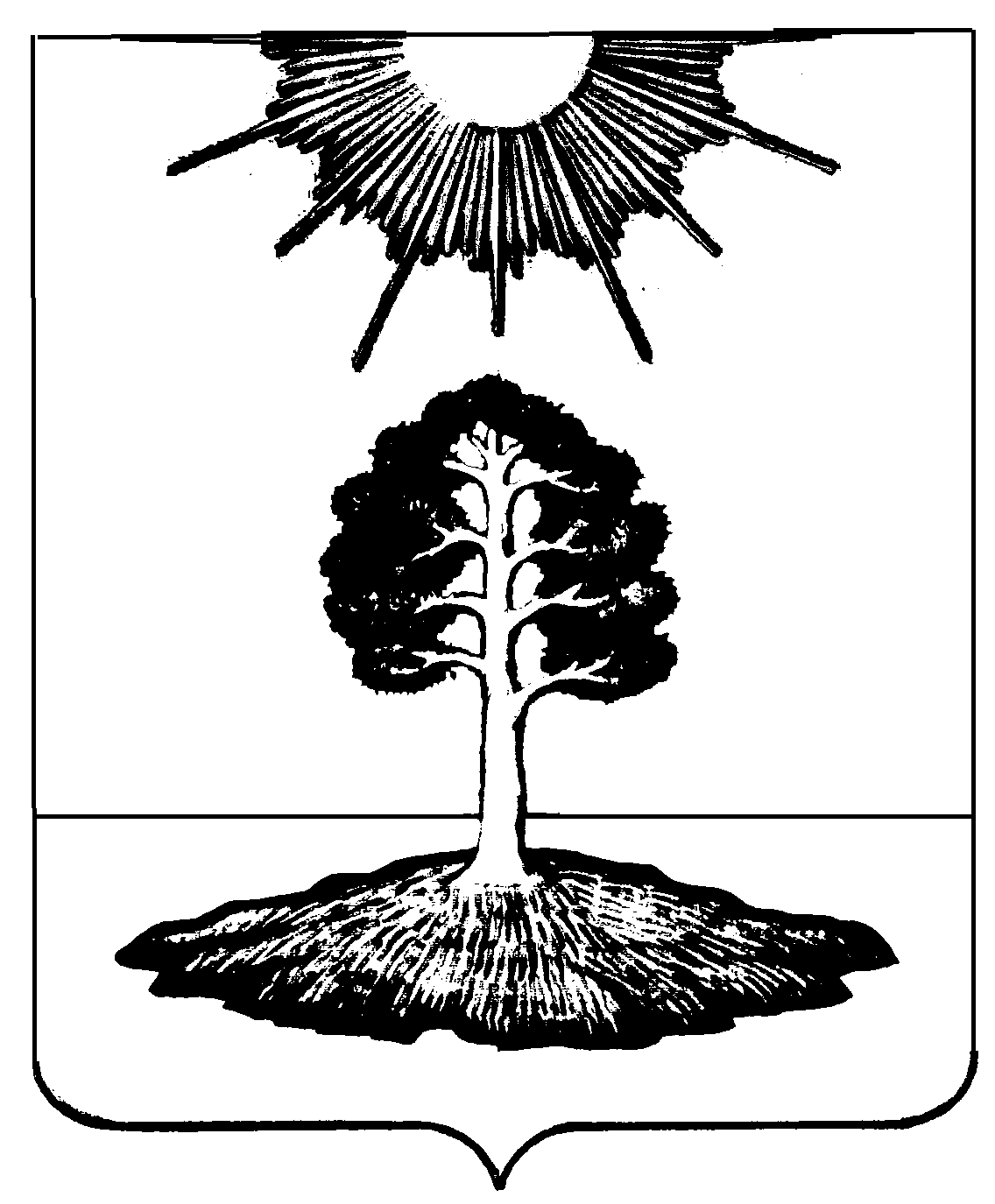 